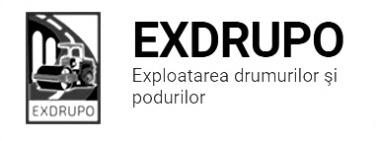 Notă informativăcu privire la lucrările de întreţinere şi salubrizare a infrastructurii rutieresect. Centru (8 muncitori):executate  03.11.2020:Amenajare pietriș: str.Testimițeanu – 4.09 t.Așternerea stratului de egalizare: str.Testimițeanu – 258 m2Salubrizarea manuală: str.Testimițeanu – 1 curs.Salubrizarea mecanizată: str. V. Trandafirilor, str. Melestiu, str. I. Inculeț, str. Testimițeanu, str. G. Cașu, str. Malina Mică, str. T. Strijcă, str. Vîrnav, str. Ungureanu, str. Grenoble, bd. Șt. cel Mare, str. D. Viilor, str. C. Pîrcălab, str. Ciocîrliei,str. I. Casian, str. T. Baltă, str. Spicului, str. Ialoveni.executate  03.11.20 – 04.11.2020 (noapte):Frezarea denivelărilor: str. Gagarin – 320 m2, str. Cantemir - 400 m2.Salubrizarea mecanizată: str. Izmail, str. Columna, str. Varlaam, str. Ciuflea, bd. Șt. cel Mare, str. Viaduc, str. București, str. Halippa, str. Gh. Asachi, șos. Hîncești, str. Gagarin.Planificate  04.11.2020:Salubrizarea manuală: str.Testimițeanu.Așternerea stratului de egalizare:str.Testimițeanu.sect. Buiucani (7 muncitori): executate  03.11.2020:Excavare/transportar gunoi: str.Testimițeanu  – 2 curs.Instalarea borduri: str.Testimițeanu –  47 m/l.Amenajare pietriș: str.Testimițeanu – 5,97 t.Salubrizarea mecanizată: str. Belinski, str. I. Pelivan, str. N. Costin, str. L. Deleanu, str. 27 Martie, Str. B. Sculeni, str. Alexandrescu, str. Ghidighici.Planificate  04.11.2020:Așternerea stratului de egalizare:str.Ghidighici.sect. Rîşcani (10 muncitori):executate 03.11.2020:Salubrizarea mecanizată: str. Ghidighici.Așternerea stratului de egalizare:str.Ghidighici – 40,8t.Salubrizarea manuală: str. C. Orheiului – 1 curs.executate  03.11.20 – 04.11.2020 (noapte):Salubrizarea mecanizată: str. Ghidighici, str. Renașterii, str. Vieru, str. C. Orheiului, bd. Moscova, str. Petricani.Planificate  04.11.2020:Așternerea stratului de egalizare:str.Ghidighici.sect. Botanica (10 muncitori):executate  03.11.2020:Amenajare pietriș: str. Valea Crucii 4/2 – 5 t.Salubrizarea pasajelor subterane: Bd. Dacia-Traian,bd. Dacia-Teilor,Bd. Dacia-Aeroport,Bd. Dacia-Viaduc (Sp. Nr. 1),Șos. Muncești, 800.executate  03.11.20 – 04.11.2020 (noapte):Salubrizarea mecanizată:str. Burebista, str.Independenței, str. Hristo Botev, str.Teilor, str. Zelinski, str. Titulescu, str. Decebal, bd. Dacia .Planificate  04.11.2020:Așternerea stratului de egalizare:bd. M. cel Bătrîn (aleea).sect. Ciocana (8 muncitori):executate03.11.2020:Instalarea zidării:bd. M. cel Bătrîn (aleea) –   90 m/lÎncărcarea manuală: bd. M. cel Bătrîn (aleea) – 1 t.Săpătură manuală :bd. M. cel Bătrîn (aleea) –  1 m3Excavare/transportar gunoi: bd. M. cel Bătrîn (aleea) –  3 curs.Profilare acostament: com. Bubuieci – str. Uzinelor.executate 03 -04.11.20 (noapte):Salubrizarea mecanizată: str. L. Bîcului, str. Uzinelor, str. V. Vodă, str. Otovasca, str. M. Manole, str. M. Drăgan.Planificate  04.11.2020:Amenajarea trotuar: bd. M. cel Bătrîn (aleea).sect. OCR (15 muncitori):executate  03.11.2020 :Instalarea indicatoarelor rutiere: bd. Dacia – str. V. Crucii – 2 buc., str. Dacia (Metro 2) – 6 buc.,Str. Burebista 42 – 4 buc.Deservirea indicatoarelor rutiere: sec. Botanica – 68 buc.Planificate  04.11.2020:Aplicarea marcaj longitudinal: str. I. Pelivan, com. Sîngera.sect. Întreținerea canalizării pluviale (4 muncitori):executate  03.11.2020 :Reparația canalizării pluviale: str. Albișoara – 2  gril.inst., 1 m3 dezb. beton., 1 curs. gunoi.                                                   bd. Mircea cel Bătrîn – 2 fînt.coborîre la cot.Curățirea canalizării pluviale: str. M. Drăgan – 32 buc., 2 curs. gunoi.Planificate 04.11.2020:Reparația canalizării pluviale: str. Uzinelor.Curățirea canalizării pluviale: str. Braniștei.Spălarea rețelelor canalizării pluviale:Pădurii 36, str. M. Drăgan, str. Coca.sect. Specializat îninfrastructură (pavaj)(11 muncitori):executate  03.11.2020:Săpătură mecanizată : bd. Moscova – 16 m3Transportare gunoi: bd. Moscova – 2 curs.Compactarea mecanizată: bd. Moscova – 45 m3Amenajare pavaj:bd. Moscova –72 m2.Instalarea zidării: bd. Moscova –2 m/lAmenajare pietriș: bd. Moscova – 17 t.Planificate  04.11.2020:Amenajare pavaj: bd. Moscova 18.sect. Specializat îninfrastructură (restabilirea învelișului asfaltic) (5 muncitori):executate  03.11.2020:Plombarea părții carosabile: bd. Moscova(accesuri)– 120 m2 strat egaliz. b/a mascat / b/a fin.Planificate 04.11.2020:Restabilirea săpăturilor: bd. Moscova.Măsurile întreprinse pentru prevenirea răspîndirii Covid-19:Toate unităţile de trasport sunt dezinfectate la începutul şi la sfîrşitul programului de lucru;Muncitorilor este verificată starea de sănătate de către medicul întreprinderii;Muncitorii sunt echipaţii cu:mască de protecţie;mănuşi de protecţi;dezinfectant.Inginer SP          Burlea I.